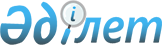 Жамбыл ауданы мәслихатының 2021 жылғы 8 қаңтардағы № 58/8 "2021-2023 жылдарға арналған Солтүстік Қазақстан облысы Жамбыл ауданы Пресноредут ауылдық округінің бюджетін бекіту туралы" шешіміне өзгерістер мен толықтырулар енгізу туралыСолтүстік Қазақстан облысы Жамбыл ауданы мәслихатының 2021 жылғы 15 маусымдағы № 5/15 шешімі. Қазақстан Республикасының Әділет министрлігінде 2021 жылғы 7 шілдеде № 23308 болып тіркелді
      Солтүстік Қазақстан облысы Жамбыл ауданының мәслихаты ШЕШТІ:
      1. Жамбыл ауданы мәслихатының "2021-2023 жылдарға арналған Солтүстік Қазақстан облысы Жамбыл ауданы Пресноредут ауылдық округінің бюджетін бекіту туралы" 2021 жылғы 8 қаңтардағы № 58/8 шешіміне (Нормативтік құқықтық актілерді мемлекеттік тіркеу тізілімінде № 7041 болып тіркелген) мынадай өзгерістер мен толықтырулар енгізілсін:
      1-тармақ жаңа редакцияда жазылсын:
      "1. 2021-2023 жылдарға арналған Солтүстік Қазақстан облысы Жамбыл ауданы Пресноредут ауылдық округінің бюджеті осы шешімге тиісінше 1, 2, 3 қосымшаларға сәйкес, оның ішінде 2021 жылға мынадай көлемдерде бекітілсін:
      1) кірістер – 23 870 мың теңге:
      салықтық түсімдер – 1 548 мың теңге;
      салықтық емес түсімдер – 0 теңге;
      негізгі капиталды сатудан түсетін түсімдер – 0 теңге;
      трансферттер түсімі – 22 322 мың теңге;
      2) шығындар – 24 085,2 мың теңге;
      3) таза бюджеттік кредиттеу – 0 теңге:
      бюджеттік кредиттер – 0 теңге;
      бюджеттік кредиттерді өтеу – 0 теңге;
      4) қаржы активтерімен операциялар бойынша сальдо – 0 теңге:
      қаржы активтерін сатып алу – 0 теңге;
      мемлекеттің қаржы активтерін сатудан түсетін түсімдер – 0 теңге;
      5) бюджет тапшылығы (профициті) – -215,2 мың теңге;
      6) бюджет тапшылығын қаржыландыру (профицитін пайдалану) – 215,2 мың теңге:
      қарыздар түсімі – 0 теңге;
      қарыздарды өтеу – 0 теңге;
      бюджет қаражатының пайдаланылатын қалдықтары – 215,2 мың теңге.";
      6-тармақ мынадай мазмұндағы 5) тармақшамен толықтырылсын:
      "5) автокөлікті сатып алуға.";
      мынадай мазмұндағы 6-1 тармақпен толықтырылсын:
      "6-1. Ауылдық округ бюджетінің шығыстары 2021 жылғы 1 қаңтарда қалыптасқан бюджет қаражатының бос қалдықтары есебінен осы шешімнің 4 қосымшасына сәйкес қарастырылсын.";
      көрсетілген шешімнің 1 қосымшасы осы шешімнің 1 қосымшасына сәйкес жаңа редакцияда жазылсын;
      осы шешімнің 2 қосымшасына сәйкес шешім 4 қосымшамен толықтырылсын.
      2. Осы шешім 2021 жылдың 1 қаңтарынан бастап қолданысқа енгізіледі. 2021 жылға арналған Пресноредут ауылдық округінің бюджеті Ауылдық округ бюджетінің шығыстары 2021 жылғы 1 қаңтарда қалыптасқан бюджет қаражатының бос қалдықтары есебінен 
      Кірістер:
      Шығыстар:
					© 2012. Қазақстан Республикасы Әділет министрлігінің «Қазақстан Республикасының Заңнама және құқықтық ақпарат институты» ШЖҚ РМК
				
      Жамбыл ауданы мәслихаты сессиясының төрағасы 

В. Волков

      Жамбыл ауданы мәслихатының хатшысы 

Л. Топорова
Солтүстік Қазақстан облысыЖамбыл ауданы мәслихатының2021 жылғы 15 маусымдағы№ 5/15 шешіміне1 қосымша2021 жылғы 8 қаңтардағыСолтүстік Қазақстан облысыЖамбыл ауданы мәслихатының№ 58/8 шешіміне1 қосымша
Санаты
Санаты
Санаты
Санаты
Сыныбы
Сыныбы
Сыныбы
Сыныбы
Сыныбы
Сыныбы
Сыныбы
Кіші сыныбы
Кіші сыныбы
Кіші сыныбы
Кіші сыныбы
Кіші сыныбы
Атауы
Атауы
Атауы
Атауы
Атауы
Атауы
Атауы
Сомасы

(мың теңге)
Сомасы

(мың теңге)
Сомасы

(мың теңге)
Сомасы

(мың теңге)
Сомасы

(мың теңге)
Сомасы

(мың теңге)
1
1
1
1
2
2
2
2
2
2
2
3
3
3
3
3
4
4
4
4
4
4
4
5
5
5
5
5
5
1) Кірістер
1) Кірістер
1) Кірістер
1) Кірістер
1) Кірістер
1) Кірістер
1) Кірістер
23 870
23 870
23 870
23 870
23 870
23 870
1
1
1
1
Салықтық түсімдер
Салықтық түсімдер
Салықтық түсімдер
Салықтық түсімдер
Салықтық түсімдер
Салықтық түсімдер
Салықтық түсімдер
1 548
1 548
1 548
1 548
1 548
1 548
04
04
04
04
04
04
04
Меншiкке салынатын салықтар
Меншiкке салынатын салықтар
Меншiкке салынатын салықтар
Меншiкке салынатын салықтар
Меншiкке салынатын салықтар
Меншiкке салынатын салықтар
Меншiкке салынатын салықтар
1 548
1 548
1 548
1 548
1 548
1 548
1
1
1
1
1
Мүлiкке салынатын салықтар
Мүлiкке салынатын салықтар
Мүлiкке салынатын салықтар
Мүлiкке салынатын салықтар
Мүлiкке салынатын салықтар
Мүлiкке салынатын салықтар
Мүлiкке салынатын салықтар
20
20
20
20
20
20
3
3
3
3
3
Жер салығы
Жер салығы
Жер салығы
Жер салығы
Жер салығы
Жер салығы
Жер салығы
120
120
120
120
120
120
4
4
4
4
4
Көлiк құралдарына салынатын салық
Көлiк құралдарына салынатын салық
Көлiк құралдарына салынатын салық
Көлiк құралдарына салынатын салық
Көлiк құралдарына салынатын салық
Көлiк құралдарына салынатын салық
Көлiк құралдарына салынатын салық
1 408
1 408
1 408
1 408
1 408
1 408
4
4
4
4
 Трансферттер түсімі
 Трансферттер түсімі
 Трансферттер түсімі
 Трансферттер түсімі
 Трансферттер түсімі
 Трансферттер түсімі
 Трансферттер түсімі
22 322
22 322
22 322
22 322
22 322
22 322
02
02
02
02
02
02
02
Мемлекеттiк басқарудың жоғары тұрған органдарынан түсетiн трансферттер
Мемлекеттiк басқарудың жоғары тұрған органдарынан түсетiн трансферттер
Мемлекеттiк басқарудың жоғары тұрған органдарынан түсетiн трансферттер
Мемлекеттiк басқарудың жоғары тұрған органдарынан түсетiн трансферттер
Мемлекеттiк басқарудың жоғары тұрған органдарынан түсетiн трансферттер
Мемлекеттiк басқарудың жоғары тұрған органдарынан түсетiн трансферттер
Мемлекеттiк басқарудың жоғары тұрған органдарынан түсетiн трансферттер
22 322
22 322
22 322
22 322
22 322
22 322
3
3
3
3
3
Ауданның (облыстық маңызы бар қаланың) бюджетінен трансферттер
Ауданның (облыстық маңызы бар қаланың) бюджетінен трансферттер
Ауданның (облыстық маңызы бар қаланың) бюджетінен трансферттер
Ауданның (облыстық маңызы бар қаланың) бюджетінен трансферттер
Ауданның (облыстық маңызы бар қаланың) бюджетінен трансферттер
Ауданның (облыстық маңызы бар қаланың) бюджетінен трансферттер
Ауданның (облыстық маңызы бар қаланың) бюджетінен трансферттер
22 322
22 322
22 322
22 322
22 322
22 322
Функционалдық топ
Функционалдық топ
Бюджеттік бағдарламалардың әкімшісі
Бюджеттік бағдарламалардың әкімшісі
Бюджеттік бағдарламалардың әкімшісі
Бюджеттік бағдарламалардың әкімшісі
Бюджеттік бағдарламалардың әкімшісі
Бюджеттік бағдарламалардың әкімшісі
Бағдарлама
Бағдарлама
Бағдарлама
Бағдарлама
Бағдарлама
Атауы
Атауы
Атауы
Атауы
Атауы
Атауы
Атауы
Атауы
Атауы
Атауы
Атауы
Атауы
Атауы
Сомасы

 (мың теңге)
Сомасы

 (мың теңге)
Сомасы

 (мың теңге)
1
1
2
2
2
2
2
2
3
3
3
3
3
4
4
4
4
4
4
4
4
4
4
4
4
4
5
5
5
2) Шығындар
2) Шығындар
2) Шығындар
2) Шығындар
2) Шығындар
2) Шығындар
2) Шығындар
2) Шығындар
2) Шығындар
2) Шығындар
2) Шығындар
2) Шығындар
2) Шығындар
24 085,2
24 085,2
24 085,2
01
01
Жалпы сипаттағы мемлекеттiк қызметтер
Жалпы сипаттағы мемлекеттiк қызметтер
Жалпы сипаттағы мемлекеттiк қызметтер
Жалпы сипаттағы мемлекеттiк қызметтер
Жалпы сипаттағы мемлекеттiк қызметтер
Жалпы сипаттағы мемлекеттiк қызметтер
Жалпы сипаттағы мемлекеттiк қызметтер
Жалпы сипаттағы мемлекеттiк қызметтер
Жалпы сипаттағы мемлекеттiк қызметтер
Жалпы сипаттағы мемлекеттiк қызметтер
Жалпы сипаттағы мемлекеттiк қызметтер
Жалпы сипаттағы мемлекеттiк қызметтер
Жалпы сипаттағы мемлекеттiк қызметтер
22 125
22 125
22 125
124
124
124
124
124
124
Аудандық маңызы бар қала, ауыл, кент, ауылдық округ әкімінің аппараты
Аудандық маңызы бар қала, ауыл, кент, ауылдық округ әкімінің аппараты
Аудандық маңызы бар қала, ауыл, кент, ауылдық округ әкімінің аппараты
Аудандық маңызы бар қала, ауыл, кент, ауылдық округ әкімінің аппараты
Аудандық маңызы бар қала, ауыл, кент, ауылдық округ әкімінің аппараты
Аудандық маңызы бар қала, ауыл, кент, ауылдық округ әкімінің аппараты
Аудандық маңызы бар қала, ауыл, кент, ауылдық округ әкімінің аппараты
Аудандық маңызы бар қала, ауыл, кент, ауылдық округ әкімінің аппараты
Аудандық маңызы бар қала, ауыл, кент, ауылдық округ әкімінің аппараты
Аудандық маңызы бар қала, ауыл, кент, ауылдық округ әкімінің аппараты
Аудандық маңызы бар қала, ауыл, кент, ауылдық округ әкімінің аппараты
Аудандық маңызы бар қала, ауыл, кент, ауылдық округ әкімінің аппараты
Аудандық маңызы бар қала, ауыл, кент, ауылдық округ әкімінің аппараты
22 125
22 125
22 125
001
001
001
001
001
Аудандық маңызы бар қала, ауыл, кент, ауылдық округ әкімінің қызметін қамтамасыз ету жөніндегі қызметтер
Аудандық маңызы бар қала, ауыл, кент, ауылдық округ әкімінің қызметін қамтамасыз ету жөніндегі қызметтер
Аудандық маңызы бар қала, ауыл, кент, ауылдық округ әкімінің қызметін қамтамасыз ету жөніндегі қызметтер
Аудандық маңызы бар қала, ауыл, кент, ауылдық округ әкімінің қызметін қамтамасыз ету жөніндегі қызметтер
Аудандық маңызы бар қала, ауыл, кент, ауылдық округ әкімінің қызметін қамтамасыз ету жөніндегі қызметтер
Аудандық маңызы бар қала, ауыл, кент, ауылдық округ әкімінің қызметін қамтамасыз ету жөніндегі қызметтер
Аудандық маңызы бар қала, ауыл, кент, ауылдық округ әкімінің қызметін қамтамасыз ету жөніндегі қызметтер
Аудандық маңызы бар қала, ауыл, кент, ауылдық округ әкімінің қызметін қамтамасыз ету жөніндегі қызметтер
Аудандық маңызы бар қала, ауыл, кент, ауылдық округ әкімінің қызметін қамтамасыз ету жөніндегі қызметтер
Аудандық маңызы бар қала, ауыл, кент, ауылдық округ әкімінің қызметін қамтамасыз ету жөніндегі қызметтер
Аудандық маңызы бар қала, ауыл, кент, ауылдық округ әкімінің қызметін қамтамасыз ету жөніндегі қызметтер
Аудандық маңызы бар қала, ауыл, кент, ауылдық округ әкімінің қызметін қамтамасыз ету жөніндегі қызметтер
Аудандық маңызы бар қала, ауыл, кент, ауылдық округ әкімінің қызметін қамтамасыз ету жөніндегі қызметтер
15 854
15 854
15 854
022
022
022
022
022
Мемлекеттік органның күрделі шығындары
Мемлекеттік органның күрделі шығындары
Мемлекеттік органның күрделі шығындары
Мемлекеттік органның күрделі шығындары
Мемлекеттік органның күрделі шығындары
Мемлекеттік органның күрделі шығындары
Мемлекеттік органның күрделі шығындары
Мемлекеттік органның күрделі шығындары
Мемлекеттік органның күрделі шығындары
Мемлекеттік органның күрделі шығындары
Мемлекеттік органның күрделі шығындары
Мемлекеттік органның күрделі шығындары
Мемлекеттік органның күрделі шығындары
6 271
6 271
6 271
07
07
Тұрғын үй-коммуналдық шаруашылық
Тұрғын үй-коммуналдық шаруашылық
Тұрғын үй-коммуналдық шаруашылық
Тұрғын үй-коммуналдық шаруашылық
Тұрғын үй-коммуналдық шаруашылық
Тұрғын үй-коммуналдық шаруашылық
Тұрғын үй-коммуналдық шаруашылық
Тұрғын үй-коммуналдық шаруашылық
Тұрғын үй-коммуналдық шаруашылық
Тұрғын үй-коммуналдық шаруашылық
Тұрғын үй-коммуналдық шаруашылық
Тұрғын үй-коммуналдық шаруашылық
Тұрғын үй-коммуналдық шаруашылық
880,2
880,2
880,2
124
124
124
124
124
124
Аудандық маңызы бар қала, ауыл, кент, ауылдық округ әкімінің аппараты
Аудандық маңызы бар қала, ауыл, кент, ауылдық округ әкімінің аппараты
Аудандық маңызы бар қала, ауыл, кент, ауылдық округ әкімінің аппараты
Аудандық маңызы бар қала, ауыл, кент, ауылдық округ әкімінің аппараты
Аудандық маңызы бар қала, ауыл, кент, ауылдық округ әкімінің аппараты
Аудандық маңызы бар қала, ауыл, кент, ауылдық округ әкімінің аппараты
Аудандық маңызы бар қала, ауыл, кент, ауылдық округ әкімінің аппараты
Аудандық маңызы бар қала, ауыл, кент, ауылдық округ әкімінің аппараты
Аудандық маңызы бар қала, ауыл, кент, ауылдық округ әкімінің аппараты
Аудандық маңызы бар қала, ауыл, кент, ауылдық округ әкімінің аппараты
Аудандық маңызы бар қала, ауыл, кент, ауылдық округ әкімінің аппараты
Аудандық маңызы бар қала, ауыл, кент, ауылдық округ әкімінің аппараты
Аудандық маңызы бар қала, ауыл, кент, ауылдық округ әкімінің аппараты
880,2
880,2
880,2
008
008
008
008
008
Елді мекендердегі көшелерді жарықтандыру
Елді мекендердегі көшелерді жарықтандыру
Елді мекендердегі көшелерді жарықтандыру
Елді мекендердегі көшелерді жарықтандыру
Елді мекендердегі көшелерді жарықтандыру
Елді мекендердегі көшелерді жарықтандыру
Елді мекендердегі көшелерді жарықтандыру
Елді мекендердегі көшелерді жарықтандыру
Елді мекендердегі көшелерді жарықтандыру
Елді мекендердегі көшелерді жарықтандыру
Елді мекендердегі көшелерді жарықтандыру
Елді мекендердегі көшелерді жарықтандыру
Елді мекендердегі көшелерді жарықтандыру
450,2
450,2
450,2
009
009
009
009
009
Елді мекендердің санитариясын қамтамасыз ету
Елді мекендердің санитариясын қамтамасыз ету
Елді мекендердің санитариясын қамтамасыз ету
Елді мекендердің санитариясын қамтамасыз ету
Елді мекендердің санитариясын қамтамасыз ету
Елді мекендердің санитариясын қамтамасыз ету
Елді мекендердің санитариясын қамтамасыз ету
Елді мекендердің санитариясын қамтамасыз ету
Елді мекендердің санитариясын қамтамасыз ету
Елді мекендердің санитариясын қамтамасыз ету
Елді мекендердің санитариясын қамтамасыз ету
Елді мекендердің санитариясын қамтамасыз ету
Елді мекендердің санитариясын қамтамасыз ету
280
280
280
011
011
011
011
011
Елді мекендерді абаттандыру мен көгалдандыру
Елді мекендерді абаттандыру мен көгалдандыру
Елді мекендерді абаттандыру мен көгалдандыру
Елді мекендерді абаттандыру мен көгалдандыру
Елді мекендерді абаттандыру мен көгалдандыру
Елді мекендерді абаттандыру мен көгалдандыру
Елді мекендерді абаттандыру мен көгалдандыру
Елді мекендерді абаттандыру мен көгалдандыру
Елді мекендерді абаттандыру мен көгалдандыру
Елді мекендерді абаттандыру мен көгалдандыру
Елді мекендерді абаттандыру мен көгалдандыру
Елді мекендерді абаттандыру мен көгалдандыру
Елді мекендерді абаттандыру мен көгалдандыру
150,0
150,0
150,0
13
13
Басқалар
Басқалар
Басқалар
Басқалар
Басқалар
Басқалар
Басқалар
Басқалар
Басқалар
Басқалар
Басқалар
Басқалар
Басқалар
1 080
1 080
1 080
124
124
124
124
124
124
Аудандық маңызы бар қала, ауыл, кент, ауылдық округ әкімінің аппараты
Аудандық маңызы бар қала, ауыл, кент, ауылдық округ әкімінің аппараты
Аудандық маңызы бар қала, ауыл, кент, ауылдық округ әкімінің аппараты
Аудандық маңызы бар қала, ауыл, кент, ауылдық округ әкімінің аппараты
Аудандық маңызы бар қала, ауыл, кент, ауылдық округ әкімінің аппараты
Аудандық маңызы бар қала, ауыл, кент, ауылдық округ әкімінің аппараты
Аудандық маңызы бар қала, ауыл, кент, ауылдық округ әкімінің аппараты
Аудандық маңызы бар қала, ауыл, кент, ауылдық округ әкімінің аппараты
Аудандық маңызы бар қала, ауыл, кент, ауылдық округ әкімінің аппараты
Аудандық маңызы бар қала, ауыл, кент, ауылдық округ әкімінің аппараты
Аудандық маңызы бар қала, ауыл, кент, ауылдық округ әкімінің аппараты
Аудандық маңызы бар қала, ауыл, кент, ауылдық округ әкімінің аппараты
Аудандық маңызы бар қала, ауыл, кент, ауылдық округ әкімінің аппараты
1 080
1 080
1 080
040
040
040
040
040
Өңірлерді дамытудың 2025 жылға дейінгі мемлекеттік бағдарламасы шеңберінде өңірлерді экономикалық дамытуға жәрдемдесу бойынша шараларды іске асыруға ауылдық елді мекендерді жайластыруды шешуге арналған іс-шараларды іске асыру
Өңірлерді дамытудың 2025 жылға дейінгі мемлекеттік бағдарламасы шеңберінде өңірлерді экономикалық дамытуға жәрдемдесу бойынша шараларды іске асыруға ауылдық елді мекендерді жайластыруды шешуге арналған іс-шараларды іске асыру
Өңірлерді дамытудың 2025 жылға дейінгі мемлекеттік бағдарламасы шеңберінде өңірлерді экономикалық дамытуға жәрдемдесу бойынша шараларды іске асыруға ауылдық елді мекендерді жайластыруды шешуге арналған іс-шараларды іске асыру
Өңірлерді дамытудың 2025 жылға дейінгі мемлекеттік бағдарламасы шеңберінде өңірлерді экономикалық дамытуға жәрдемдесу бойынша шараларды іске асыруға ауылдық елді мекендерді жайластыруды шешуге арналған іс-шараларды іске асыру
Өңірлерді дамытудың 2025 жылға дейінгі мемлекеттік бағдарламасы шеңберінде өңірлерді экономикалық дамытуға жәрдемдесу бойынша шараларды іске асыруға ауылдық елді мекендерді жайластыруды шешуге арналған іс-шараларды іске асыру
Өңірлерді дамытудың 2025 жылға дейінгі мемлекеттік бағдарламасы шеңберінде өңірлерді экономикалық дамытуға жәрдемдесу бойынша шараларды іске асыруға ауылдық елді мекендерді жайластыруды шешуге арналған іс-шараларды іске асыру
Өңірлерді дамытудың 2025 жылға дейінгі мемлекеттік бағдарламасы шеңберінде өңірлерді экономикалық дамытуға жәрдемдесу бойынша шараларды іске асыруға ауылдық елді мекендерді жайластыруды шешуге арналған іс-шараларды іске асыру
Өңірлерді дамытудың 2025 жылға дейінгі мемлекеттік бағдарламасы шеңберінде өңірлерді экономикалық дамытуға жәрдемдесу бойынша шараларды іске асыруға ауылдық елді мекендерді жайластыруды шешуге арналған іс-шараларды іске асыру
Өңірлерді дамытудың 2025 жылға дейінгі мемлекеттік бағдарламасы шеңберінде өңірлерді экономикалық дамытуға жәрдемдесу бойынша шараларды іске асыруға ауылдық елді мекендерді жайластыруды шешуге арналған іс-шараларды іске асыру
Өңірлерді дамытудың 2025 жылға дейінгі мемлекеттік бағдарламасы шеңберінде өңірлерді экономикалық дамытуға жәрдемдесу бойынша шараларды іске асыруға ауылдық елді мекендерді жайластыруды шешуге арналған іс-шараларды іске асыру
Өңірлерді дамытудың 2025 жылға дейінгі мемлекеттік бағдарламасы шеңберінде өңірлерді экономикалық дамытуға жәрдемдесу бойынша шараларды іске асыруға ауылдық елді мекендерді жайластыруды шешуге арналған іс-шараларды іске асыру
Өңірлерді дамытудың 2025 жылға дейінгі мемлекеттік бағдарламасы шеңберінде өңірлерді экономикалық дамытуға жәрдемдесу бойынша шараларды іске асыруға ауылдық елді мекендерді жайластыруды шешуге арналған іс-шараларды іске асыру
Өңірлерді дамытудың 2025 жылға дейінгі мемлекеттік бағдарламасы шеңберінде өңірлерді экономикалық дамытуға жәрдемдесу бойынша шараларды іске асыруға ауылдық елді мекендерді жайластыруды шешуге арналған іс-шараларды іске асыру
1 080
1 080
1 080
3) Таза бюджеттік кредиттеу
3) Таза бюджеттік кредиттеу
3) Таза бюджеттік кредиттеу
3) Таза бюджеттік кредиттеу
3) Таза бюджеттік кредиттеу
3) Таза бюджеттік кредиттеу
3) Таза бюджеттік кредиттеу
3) Таза бюджеттік кредиттеу
3) Таза бюджеттік кредиттеу
3) Таза бюджеттік кредиттеу
3) Таза бюджеттік кредиттеу
3) Таза бюджеттік кредиттеу
3) Таза бюджеттік кредиттеу
0
0
0
Бюджеттік кредиттер
Бюджеттік кредиттер
Бюджеттік кредиттер
Бюджеттік кредиттер
Бюджеттік кредиттер
Бюджеттік кредиттер
Бюджеттік кредиттер
Бюджеттік кредиттер
Бюджеттік кредиттер
Бюджеттік кредиттер
Бюджеттік кредиттер
Бюджеттік кредиттер
Бюджеттік кредиттер
0
0
0
Санаты
Санаты
Санаты
Санаты
Санаты
Санаты
Санаты
Сыныбы
Сыныбы
Сыныбы
Сыныбы
Сыныбы
Сыныбы
Сыныбы
Сыныбы
Сыныбы
Сыныбы
Сыныбы
Кіші сыныбы
Кіші сыныбы
Кіші сыныбы
Атауы
Атауы
Атауы
Атауы
Атауы
Атауы
Сомасы

(мың теңге)
Сомасы

(мың теңге)
5
5
5
5
5
5
5
Бюджеттік кредиттерді өтеу
Бюджеттік кредиттерді өтеу
Бюджеттік кредиттерді өтеу
Бюджеттік кредиттерді өтеу
Бюджеттік кредиттерді өтеу
Бюджеттік кредиттерді өтеу
0
0
01
01
01
01
01
01
01
01
01
01
01
Бюджеттік кредиттерді өтеу
Бюджеттік кредиттерді өтеу
Бюджеттік кредиттерді өтеу
Бюджеттік кредиттерді өтеу
Бюджеттік кредиттерді өтеу
Бюджеттік кредиттерді өтеу
0
0
1
1
1
Мемлекеттік бюджеттен берілген бюджеттік кредиттерді өтеу
Мемлекеттік бюджеттен берілген бюджеттік кредиттерді өтеу
Мемлекеттік бюджеттен берілген бюджеттік кредиттерді өтеу
Мемлекеттік бюджеттен берілген бюджеттік кредиттерді өтеу
Мемлекеттік бюджеттен берілген бюджеттік кредиттерді өтеу
Мемлекеттік бюджеттен берілген бюджеттік кредиттерді өтеу
0
0
Функционалдық топ
Бюджеттік бағдарламалардың әкімшісі
Бюджеттік бағдарламалардың әкімшісі
Бюджеттік бағдарламалардың әкімшісі
Бюджеттік бағдарламалардың әкімшісі
Бюджеттік бағдарламалардың әкімшісі
Бюджеттік бағдарламалардың әкімшісі
Бюджеттік бағдарламалардың әкімшісі
Бюджеттік бағдарламалардың әкімшісі
Бағдарлама
Бағдарлама
Бағдарлама
Атауы
Атауы
Атауы
Атауы
Атауы
Атауы
Атауы
Атауы
Атауы
Атауы
Атауы
Атауы
Атауы
Сомасы

 (мың теңге)
Сомасы

 (мың теңге)
Сомасы

 (мың теңге)
Сомасы

 (мың теңге)
4) Қаржы активтерімен операциялар бойынша сальдо
4) Қаржы активтерімен операциялар бойынша сальдо
4) Қаржы активтерімен операциялар бойынша сальдо
4) Қаржы активтерімен операциялар бойынша сальдо
4) Қаржы активтерімен операциялар бойынша сальдо
4) Қаржы активтерімен операциялар бойынша сальдо
4) Қаржы активтерімен операциялар бойынша сальдо
4) Қаржы активтерімен операциялар бойынша сальдо
4) Қаржы активтерімен операциялар бойынша сальдо
4) Қаржы активтерімен операциялар бойынша сальдо
4) Қаржы активтерімен операциялар бойынша сальдо
4) Қаржы активтерімен операциялар бойынша сальдо
4) Қаржы активтерімен операциялар бойынша сальдо
0
0
0
0
Қаржы активтерін сатып алу
Қаржы активтерін сатып алу
Қаржы активтерін сатып алу
Қаржы активтерін сатып алу
Қаржы активтерін сатып алу
Қаржы активтерін сатып алу
Қаржы активтерін сатып алу
Қаржы активтерін сатып алу
Қаржы активтерін сатып алу
Қаржы активтерін сатып алу
Қаржы активтерін сатып алу
Қаржы активтерін сатып алу
Қаржы активтерін сатып алу
0
0
0
0
Санаты
Санаты
Санаты
Сыныбы
Сыныбы
Сыныбы
Сыныбы
Сыныбы
Сыныбы
Сыныбы
Кіші сыныбы
Кіші сыныбы
Кіші сыныбы
Кіші сыныбы
Кіші сыныбы
Атауы
Атауы
Атауы
Атауы
Атауы
Атауы
Атауы
Атауы
Атауы
Сомасы 

(мың теңге)
Сомасы 

(мың теңге)
Сомасы 

(мың теңге)
Сомасы 

(мың теңге)
Сомасы 

(мың теңге)
6
6
6
Мемлекеттің қаржы активтерін сатудан түсетін түсімдер 
Мемлекеттің қаржы активтерін сатудан түсетін түсімдер 
Мемлекеттің қаржы активтерін сатудан түсетін түсімдер 
Мемлекеттің қаржы активтерін сатудан түсетін түсімдер 
Мемлекеттің қаржы активтерін сатудан түсетін түсімдер 
Мемлекеттің қаржы активтерін сатудан түсетін түсімдер 
Мемлекеттің қаржы активтерін сатудан түсетін түсімдер 
Мемлекеттің қаржы активтерін сатудан түсетін түсімдер 
Мемлекеттің қаржы активтерін сатудан түсетін түсімдер 
0
0
0
0
0
01
01
01
01
01
01
01
Мемлекеттің қаржы активтерін сатудан түсетін түсімдер 
Мемлекеттің қаржы активтерін сатудан түсетін түсімдер 
Мемлекеттің қаржы активтерін сатудан түсетін түсімдер 
Мемлекеттің қаржы активтерін сатудан түсетін түсімдер 
Мемлекеттің қаржы активтерін сатудан түсетін түсімдер 
Мемлекеттің қаржы активтерін сатудан түсетін түсімдер 
Мемлекеттің қаржы активтерін сатудан түсетін түсімдер 
Мемлекеттің қаржы активтерін сатудан түсетін түсімдер 
Мемлекеттің қаржы активтерін сатудан түсетін түсімдер 
0
0
0
0
0
1
1
1
1
1
Қаржы активтерін ел ішінде сатудан түсетін түсімдер 
Қаржы активтерін ел ішінде сатудан түсетін түсімдер 
Қаржы активтерін ел ішінде сатудан түсетін түсімдер 
Қаржы активтерін ел ішінде сатудан түсетін түсімдер 
Қаржы активтерін ел ішінде сатудан түсетін түсімдер 
Қаржы активтерін ел ішінде сатудан түсетін түсімдер 
Қаржы активтерін ел ішінде сатудан түсетін түсімдер 
Қаржы активтерін ел ішінде сатудан түсетін түсімдер 
Қаржы активтерін ел ішінде сатудан түсетін түсімдер 
0
0
0
0
0
5) Бюджет тапшылығы (профициті)
5) Бюджет тапшылығы (профициті)
5) Бюджет тапшылығы (профициті)
5) Бюджет тапшылығы (профициті)
5) Бюджет тапшылығы (профициті)
5) Бюджет тапшылығы (профициті)
5) Бюджет тапшылығы (профициті)
5) Бюджет тапшылығы (профициті)
5) Бюджет тапшылығы (профициті)
-215,2
-215,2
-215,2
-215,2
-215,2
6) Бюджет тапшылығын қаржыландыру (профицитін пайдалану)
6) Бюджет тапшылығын қаржыландыру (профицитін пайдалану)
6) Бюджет тапшылығын қаржыландыру (профицитін пайдалану)
6) Бюджет тапшылығын қаржыландыру (профицитін пайдалану)
6) Бюджет тапшылығын қаржыландыру (профицитін пайдалану)
6) Бюджет тапшылығын қаржыландыру (профицитін пайдалану)
6) Бюджет тапшылығын қаржыландыру (профицитін пайдалану)
6) Бюджет тапшылығын қаржыландыру (профицитін пайдалану)
6) Бюджет тапшылығын қаржыландыру (профицитін пайдалану)
215,2
215,2
215,2
215,2
215,2
7
7
7
Қарыздар түсімдері
Қарыздар түсімдері
Қарыздар түсімдері
Қарыздар түсімдері
Қарыздар түсімдері
Қарыздар түсімдері
Қарыздар түсімдері
Қарыздар түсімдері
Қарыздар түсімдері
0
0
0
0
0
01
01
01
01
01
01
01
Мемлекеттік ішкі қарыздар
Мемлекеттік ішкі қарыздар
Мемлекеттік ішкі қарыздар
Мемлекеттік ішкі қарыздар
Мемлекеттік ішкі қарыздар
Мемлекеттік ішкі қарыздар
Мемлекеттік ішкі қарыздар
Мемлекеттік ішкі қарыздар
Мемлекеттік ішкі қарыздар
0
0
0
0
0
2
2
2
2
2
Қарыз алу келісім-шарттары
Қарыз алу келісім-шарттары
Қарыз алу келісім-шарттары
Қарыз алу келісім-шарттары
Қарыз алу келісім-шарттары
Қарыз алу келісім-шарттары
Қарыз алу келісім-шарттары
Қарыз алу келісім-шарттары
Қарыз алу келісім-шарттары
0
0
0
0
0
Функционалдық топ
Функционалдық топ
Функционалдық топ
Функционалдық топ
Функционалдық топ
Функционалдық топ
Бюджеттік бағдарламалардың әкімшісі
Бюджеттік бағдарламалардың әкімшісі
Бюджеттік бағдарламалардың әкімшісі
Бюджеттік бағдарламалардың әкімшісі
Бюджеттік бағдарламалардың әкімшісі
Бюджеттік бағдарламалардың әкімшісі
Бюджеттік бағдарламалардың әкімшісі
Бюджеттік бағдарламалардың әкімшісі
Бағдарлама
Бағдарлама
Бағдарлама
Бағдарлама
Бағдарлама
Бағдарлама
Атауы
Атауы
Атауы
Атауы
Атауы
Атауы
Атауы
Атауы
Сомасы

 (мың теңге)
16
16
16
16
16
16
Қарыздарды өтеу
Қарыздарды өтеу
Қарыздарды өтеу
Қарыздарды өтеу
Қарыздарды өтеу
Қарыздарды өтеу
Қарыздарды өтеу
Қарыздарды өтеу
0
124
124
124
124
124
124
124
124
Аудандық маңызы бар қала, ауыл, кент, ауылдық округ әкімінің аппараты
Аудандық маңызы бар қала, ауыл, кент, ауылдық округ әкімінің аппараты
Аудандық маңызы бар қала, ауыл, кент, ауылдық округ әкімінің аппараты
Аудандық маңызы бар қала, ауыл, кент, ауылдық округ әкімінің аппараты
Аудандық маңызы бар қала, ауыл, кент, ауылдық округ әкімінің аппараты
Аудандық маңызы бар қала, ауыл, кент, ауылдық округ әкімінің аппараты
Аудандық маңызы бар қала, ауыл, кент, ауылдық округ әкімінің аппараты
Аудандық маңызы бар қала, ауыл, кент, ауылдық округ әкімінің аппараты
0
056
056
056
056
056
056
Аудандық маңызы бар қала, ауыл, кент, ауылдық округ әкімі аппаратының жоғары тұрған бюджет алдындағы борышын өтеу
Аудандық маңызы бар қала, ауыл, кент, ауылдық округ әкімі аппаратының жоғары тұрған бюджет алдындағы борышын өтеу
Аудандық маңызы бар қала, ауыл, кент, ауылдық округ әкімі аппаратының жоғары тұрған бюджет алдындағы борышын өтеу
Аудандық маңызы бар қала, ауыл, кент, ауылдық округ әкімі аппаратының жоғары тұрған бюджет алдындағы борышын өтеу
Аудандық маңызы бар қала, ауыл, кент, ауылдық округ әкімі аппаратының жоғары тұрған бюджет алдындағы борышын өтеу
Аудандық маңызы бар қала, ауыл, кент, ауылдық округ әкімі аппаратының жоғары тұрған бюджет алдындағы борышын өтеу
Аудандық маңызы бар қала, ауыл, кент, ауылдық округ әкімі аппаратының жоғары тұрған бюджет алдындағы борышын өтеу
Аудандық маңызы бар қала, ауыл, кент, ауылдық округ әкімі аппаратының жоғары тұрған бюджет алдындағы борышын өтеу
0
Санаты
Санаты
Санаты
Санаты
Санаты
Сыныбы
Сыныбы
Сыныбы
Сыныбы
Сыныбы
Сыныбы
Сыныбы
Сыныбы
Сыныбы
Сыныбы
Сыныбы
Сыныбы
Кіші сыныбы
Кіші сыныбы
Атауы
Атауы
Атауы
Сомасы 

(мың теңге)
Сомасы 

(мың теңге)
Сомасы 

(мың теңге)
Сомасы 

(мың теңге)
Сомасы 

(мың теңге)
Сомасы 

(мың теңге)
Сомасы 

(мың теңге)
8
8
8
8
8
Бюджет қаражатының пайдаланылатын қалдықтары
Бюджет қаражатының пайдаланылатын қалдықтары
Бюджет қаражатының пайдаланылатын қалдықтары
215,2
215,2
215,2
215,2
215,2
215,2
215,2
01
01
01
01
01
01
01
01
01
01
01
01
Бюджет қаражаты қалдықтары
Бюджет қаражаты қалдықтары
Бюджет қаражаты қалдықтары
215,2
215,2
215,2
215,2
215,2
215,2
215,2
1
1
Бюджет қаражатының бос қалдықтары
Бюджет қаражатының бос қалдықтары
Бюджет қаражатының бос қалдықтары
215,2
215,2
215,2
215,2
215,2
215,2
215,2шешіміне 2 қосымша2021 жылғы 8 қаңтардағыСолтүстік Қазақстан облысыЖамбыл ауданы мәслихатының№ 58/8 шешіміне4 қосымша
Санаты
Сыныбы
Кіші сыныбы
Атауы
Сомасы

(мың теңге)
8
Бюджет қаражатының пайдаланылатын қалдықтары
215,2
01
Бюджет қаражаты қалдықтары
215,2
1
Бюджет қаражатының бос қалдықтары
215,2
Барлығы:
Барлығы:
Барлығы:
215,2
Функционалдық топ
Бюджеттік бағдарламалардың әкімшісі
Бағдарлама
Атауы
Сомасы

(мың теңге)
1
2
3
4
5
07
Тұрғын үй-коммуналдық шаруашылық
215,2
124
Аудандық маңызы бар қала, ауыл, кент, ауылдық округ әкімінің аппараты
215,2
008
Елді мекендердегі көшелерді жарықтандыру
215,2
Барлығы:
Барлығы:
Барлығы:
215,2